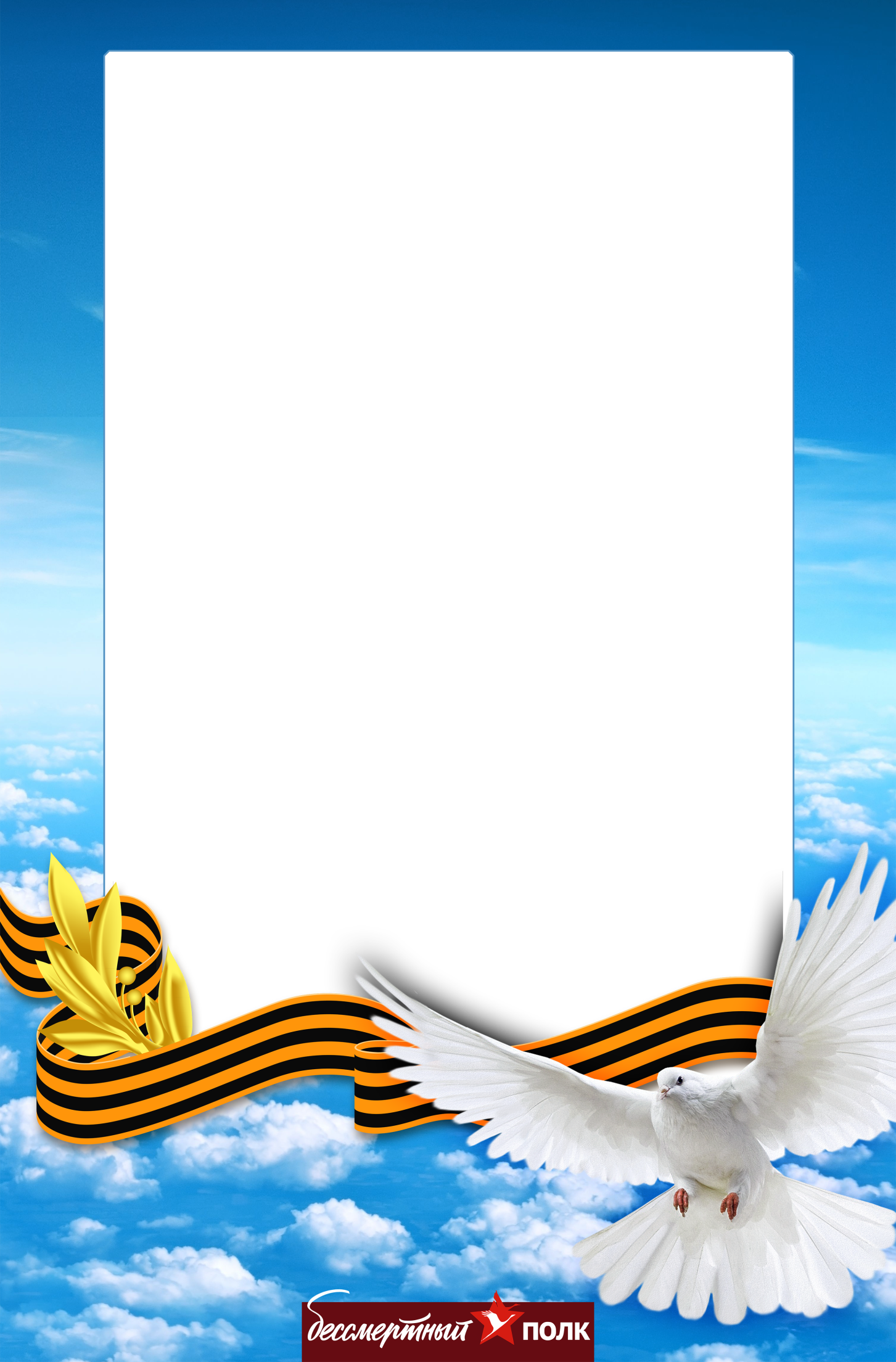 Информационная справка о проектеПояснительная запискаЭпиграф проекта:«За вашу боль и Ваши ваши раны
Земной поклон Вам ветераны!»
 	Главные качества современного воспитателя – терпение, выдержка и самообладание.  Воспитатель сегодня это помощник, советчик и союзник для ребенка.
 	Воспитатель должен видеть больше, чем многие другие, уметь применять самые разнообразные знания из различных областей науки, научиться отвечать на тысячи, порой совсем «недетских» вопросов. Поэтому нельзя останавливаться на достигнутом уровне знаний и, наоборот, всегда повышать профессиональную компетентность, стараться идти в ногу со временем, осваивать инновационные технологии, нетрадиционные методики, метод проектов.В 2020 году вся Россия будет отмечать славную дату — 75-летие Победы нашего народа в Великой Отечественной войне, недаром год в России объявлен Годом Славы и Памяти. 
Для нашей страны эта дата наполнена особым смыслом. Это – священная память о погибших на полях сражений. Это – наша история, наша боль, наша надежда… 
 	«Основной долг всех последующих поколений нашей страны — долг перед поколением победителей — сохранить историческую память о Великой Отечественной войне, не оставить в забвении ни одного погибшего солдата, отдать дань благодарности за героический подвиг в Великой Отечественной войне живым ветеранам войны и трудового фронта» 
Учитывая всемирно-историческое значение победы над фашизмом в Великой Отечественной войне 1941–1945 годов и в целях координации деятельности федеральных органов исполнительной власти, органов исполнительной власти субъектов Российской Федерации, органов местного самоуправления и общественных объединений по подготовке и проведению празднования 75-й годовщины Победы в Великой Отечественной войне 1941–1945 годов Президент РФ Владимир Путин подписал Указ «О подготовке и проведении празднования 75-й годовщины Победы в Великой Отечественной войне 1941–1945 годов». Главная цель дошкольного образования (из программы «От рождения до школы» ):«Правительству Российской Федерации при разработке национального проекта в сфере образования исходить из того, что в 2024 году необходимо обеспечить: а) достижение следующих целей и целевых показателей: воспитание гармонично развитой и социально ответственной личности на основе духовно-нравственных ценностей народов Российской Федерации, исторических и национально-культурных традиций.»Тема Великой Отечественной Войны чрезвычайно актуальна в современном обществе, способствует объединению, сплочению нашего народа. День Победы близок и понятен детям дошкольного возраста, потому что реализует достаточно простую, ясную идею, известную им по сказкам, – идею противостояния добра и зла и финальной победы добра.1. Новизна проекта9 Мая - Великий праздник для нашего народа. День радости и вместе с тем день печали. В этот праздник мы поздравляем ветеранов и чтим память погибших. Многие десятилетия эта традиция передается из поколения к поколению. И вот сейчас современные дети задают важный  и актуальный вопрос: «А когда была война?» , «Что это за люди, которых называют ветеранами? Именно по инициативе детей на основе уже имеющихся  первоначальных представлений о войне, был разработан проект. Название дети придумали самостоятельно: одни предложили  после прочитанного рассказа о летчике  А.П. Маресьеве, о прослушанных подвигах Героя Советского Союза Е.Ф. Трофимова –летчике –испытателя, который жил в Чойском аймаке (районе) и был призван на войну, и подвигах Героя Советского Союза (присвоено посмертно) командира артиллерийской батареи И.З. Шуклина, который из г. Горно –Алтайска( но уроженец села Черный Ануй, Ойротской АО – ныне Усть-Канский район) – именно ребята предложили – что «следы – память» войны, которая ушла. Другие предложили после стихотворений о радости Победы над фашистами, которые разучивали на конкурс чтецов, что Победа в ВОВ была «со слезами на глазах» Так и получилось название «По следам ушедшей войны и навстречу к  Победе».2. Описание проблемыИсторически сложилось так, что любовь к Родине, патриотизм во все времена в Российском государстве были чертой национального характера. Но в силу последних перемен все более заметной стала утрата нашим обществом традиционного российского патриотического сознания. 2020 год объявлен «Годом памяти и славы в России», это требует от каждого сделать все возможное для сохранения памяти о ВОВ, обратить внимание на приобретение первоначальных патриотических навыков молодого поколения. Данный проект многогранный и решает сразу несколько проблем. Во-первых, эффективным инструментом в решении этой проблемы является использование детского конструирования и творчества, которое позволит заложить основы патриотического сознания у детей. Ведь давно замечено, что нет лучше обучения, чем  на практике. Во-вторых, дети получат серьезные первоначальные навыки в конструировании, необходимые в современных условиях. В-третьих, мы, педагоги и родители, сможем сохранить для истории память событий, которые без этого проекта, вероятнее всего, будут утрачены: благодаря акциям будут созданы Ленты Памяти из фото и видеоматериалов. Силами взрослых, на любительском уровне частично – будет воссоздана диорама «Эхо войны», через творчество детей будет насыщена и вариативна развивающая среда.В - четвертых, проект повысит уровень интереса к истории у детей, что положительно скажется на их успеваемости в дальнейшем.                 3.В основу проекта легли следующие принципы:Принцип историзма: сохранение хронологического порядка, описываемых явлений и сведений.Принцип гуманизации: ориентация на высшие общечеловеческие понятия - любовь к близким, к родному  селу Паспаул и городу Горно-Алтайску, к Отечеству.Принцип дифференциации: создание оптимальных условий для самореализации каждого воспитанника в процессе освоения знаний о Великой Отечественной войне с учетом возраста, пола ребенка, накопленного им опыта, особенностей, эмоциональной и познавательной сферы.Принцип интегративности: сотрудничество с семьей, , сочетание разных видов деятельности.Принцип наглядности: изготовление ряда пособий и игр, мультимедийных презентаций на основе исторического материала. Соблюдение требований к культуре показа презентаций.4.Способы достижения цели и решения задач. Методы.Решение поставленных в проекте задач позволит организовать работу  с детьми дошкольного возраста, что позволит заложить первоначальные навыки в патриотическом сознании. В результате, создаются условия не только для расширения границ социализации ребёнка в обществе, активизации познавательной деятельности, демонстрации своих успехов, но и закладываются истоки профориентационной работы, направленной на пропаганду профессий в военно-патриотическом направлении. «Здесь особая роль принадлежит Великой Отечественной войне - она оставила глубочайший след в судьбах всех народов Советского Союза и в судьбах народов Российской Федерации, неотделима от истории каждой российской семьи», - отметил президент в Постановлении Правительства РФ от 30.12.2015 N 1493 (ред. от 20.11.2018) «О государственной программе «Патриотическое воспитание граждан Российской Федерации на 2016 - 2020 годы» https://tass.ru/obschestvo/7325009 «Именно это лежит в основе того, что мы делали и будем делать - защищать историческую правду, защищать имена наших героев», - заявил глава государства. Программа военно-патриотического воспитания на 2016 - 2020 гг. позволит целенаправленно развивать гражданско-патриотическое воспитание с учетом социального заказа общества, опоры на внешние и внутренние возможности школы в решении стоящих перед ней проблем. Был разработан план мероприятий, в котором активное участие принимали не только родители, а дети с нескрываемым интересом и азартом.Календарный план мероприятий по реализации проекта «Следы ушедшей войны и навстречу к  Победе», посвящённого 75-летию Победы в Великой Отечественной войне.5. Результативность проектаТакая системная работа является основой для реализации нашего проекта.У детей:1.Проявление инициативы,  открытие  новых  знаний детей о Великой Отечественной войне, формирование уважительного отношение к участникам войны, труженикам тыла, бережное отношение к семейным фотографиям и реликвиям (медали, ордена и др.), нравственно – патриотических качеств воспитанников через свой социально-практический  опыт и применение его в повседневной жизниУ родителей:1.Обеспечение педагогической поддержки семьи и повышения компетентности родителей в вопросах на развитие у ребенка потребности к познанию, общению со взрослыми и сверстниками, через совместную – проектную деятельность.У педагогов:1.Обогащение  своих знаний в развитии по внедрению инновационной деятельности, реализации данного проекта предполагает обновление и обогащение РППС методическими  материалами, мультимедийными продуктами, творческими и познавательно-исследовательскими ,посвященными 75-летию Победы в Великой Отечественной войне.6.Распространение информации о проектеДанный проект будет освещаться в СМИ:  публикации в районной газете «Чойские Вести» муниципального образования «Чойский район» о проведенных мероприятий – об Акции «Блокадный хлеб», об экскурсии в  школьный Зал боевой Славы в муниципальное общеобразовательное учреждение «Паспаульская  средняя общеобразовательная школа имени Е.Ф. Трофимова», о проведении военно-патриотического квеста «Дорогами воинов –победителей»  	Информация  о деятельности проекта будет представлена в буклетах для родительской общественности и  для педагогического сообщества в форме презентации.7. Дальнейшее развитие проекта/устойчивость проектаРешение поставленных в проекте задач позволит организовать на базе детского сада условия, способствующие организации творческой продуктивной деятельности детей дошкольного возраста, что позволит заложить начальные технические навыки, на основе созданной диорамы «Эхо войны» и проведенных акций, экскурсии в Зал боевой Славы в МОУ «Паспаульская средняя общеобразовательная школа имени Героя Советского Союза Евгения Фёдоровича Трофимова»  будут заложены основы патриотического сознания современных детей. В результате, будут созданы условия не только для расширения границ социализации ребёнка в обществе, активизации познавательной деятельности, демонстрации своих успехов, но и будут заложены истоки профессионально - ориентированной работы, направленной на пропаганду профессий в военном деле. Проект находится на стадии реализации.Приложения к проекту             Акция «Блокадный кусочек  хлеба»Цель: формирование у детей понятий блокада на примере героической обороны Ленинграда в 1941-1944 годы.1. Просмотр видео «Кусочек хлеба на один день в блокадном Ленинграде»2. Беседа.Ребята, посмотрите у меня в руках… кусочек хлеба.Это хлеб, который вы кушаете каждый день.Поговорим сегодня о военном хлебе. О хлебе Великой Отечественной…О хлебе блокадного Ленинграда…У войны, ребята, свой хлеб: небогатый, отмеренный хлебной карточкой. Хлеб суровый, но еще больше необходимый, чем в мирное время.22 июня 1941 года началась жестокая, кровопролитная война. Горели города и села, гибли тысячи людей. Гитлеровцы продвигались в глубь страны, уничтожая все на своем пути. Жил и сражался  в кольце блокады Ленинград. Жил и сражался  900 страшных голодных блокадных  дней и ночей.Город, действительно, сражался. За 900 дней блокады заводы Ленинграда дали фронту более 2 тысяч танков, 1500 самолетов, 150 тяжелых морских орудий, 4500 полевых орудий разных калибров, 12 тысяч минометов, 212 тысяч единиц стрелкового оружия, более 7 миллионов артиллерийских снарядов и мин.Невиданные трудности и страдания пришлось пережить Ленинграду, который был лишен запасов продовольствия и топлива. Вышли из строя водопровод и канализация, не было электричества, дома не отапливались.К началу осады из Ленинграда вывезли только небольшую часть жителей (менее 500 тыс. человек). Около 3 млн. человек не успели уехать. В осажденном городе осталось более 400 тыс. детейОсенью 1941 года нормы продовольствия снижались пять раз. В ноябре рабочие получали по 250 грамм хлеба в день, все остальные по – 125 граммов.Муки в этом хлебе почти не было. В состав блокадных буханок входили: 10–12% - мука ржаная обойная, остальное – жмых, шрот, сметки муки с оборудования и пола, выбойка из мешков, пищевая целлюлоза, хвоя.  Хлеб был почти единственным питанием ленинградцев.Сто двадцать пять граммов хлеба – дневная норма святого черного блокадного хлеба. Это много или мало? А для того времени это было много, так как этот кусочек хлеба спасал жизнь многим людям. Хлеб был единственным питанием. Поэтесса Ольга Берггольц писала: «Вот они 125 блокадных грамм, с огнём и кровью пополам»Врагу не удалось задушить ленинградцев в тисках голодной блокады. Ленинград оставался неприступной крепостью, где каждый житель был бойцом, а фронт и тыл слились воедино.В первые страшные зиму и весну, когда люди умирали так часто, что не было ни сил, ни возможностей достойно похоронить их, Невский оказался свидетелем скорбных процессий. На саночках, просто на листе фанеры близкие везли умершего, завернутого в простыню или одеяло, досок на гроб не было.Правительство Советского Союза предпринимало все возможные меры, чтобы облегчить положение ленинградцев, сократить число неминуемых жертв. По льду Ладожского озера была проложена автомобильная дорога, которую прозвали «Дорогой жизни», потому что по ней везли в Ленинград продукты и хлеб. 3. Творческие работы  - рисунки «Дорога жизни – кусочек хлеба»4.Фотосушка «Блокадный хлеб»Тема образовательного события «Мои земляки – моя гордость» (подготовительная  группа).Примерное содержание совместной деятельности взрослого и детей.1.  «9 мая – День победы» - великий праздник. Цель: Создание социальной ситуации развития в процессе организации подготовки изготовления «Стены памяти»Художественная  мастерская.«Великая Победа глазами художников» Вступительная беседа с детьми на тему «День Победы». Этот великий день любили рисовать многие художники. Рассматривание репродукций, фотографий картин известных художников – Победа в живописи («За Родину!» Широков А., «Часовой. Детство отменённое войной» Толочко В.И., «Победа»  Кривоногов П.А.,Эдуард Белогуров «Дети войны»). Проведение экскурсий, обсуждение. Создание своих картин по впечатлениям от картин художников, оформление выставки. Просмотр фильма для дошкольников о ВОВ с использованием детской аудиэнциклопедии Чевостика и дяди Кузи... 2. «Мои земляки – моя гордость»         Цель:  развитие познавательной активности в процессе ознакомления с земляками участниками ВОВ «Мои земляки – моя гордость».Сбор информации,  заучивание стихотворений,  создание альбома памяти «По дорогам войны шли мои земляки».3. «75 лет Великой Победы».         Цель:  создание благоприятной атмосферы для проведения праздника, посвящённому дню победы. Подготовка к празднику, украшение зала для проведения праздника. Создание атрибутов. Экскурсия к памятнику победы. Возложение цветов.Интернет ресурсыhttps://www.youtube.com/watch?v=AfpyaBY3BKghttps://www.livemaster.ru/topic/1221073-podborka-izobrazhenij-kartin-sovetskih-hudozhnikov-posvyaschennyh-velikoj-otechestvennoj-vojne https://bal sch6.edumsko.ru/uploads/2000/1642/section/259817/3.deyatelnost/4.odna_na_vseh_pobeda/kartiny_o_detyah_i_vojne.pdfНазвание проекта « По следам ушедшей войны и навстречу к Победе»Авторы проектаАфанасьева Марина НиколаевнаВозраст детей, на которых рассчитан проект.Старший дошкольный возраст (7-8  лет)Вид проектаПо доминирующей в проекте деятельности: познавательный, творческо-исследовательский.По числу участников проекта: групповой (48 человек, все желающие).По времени проведения: долгосрочный (январь 2020 – июнь 2020).По характеру контактов: в рамках СОШ, семья, социум – Муниципальная  детская библиотека, По характеру участия ребенка в проекте: участник от зарождения идеи до получения результата.Цели проекта (практическая и педагогическая)Формирование представлений о Великой Отечественной войне (воспитание патриотических чувств у детей дошкольного возраста) на основе уже имеющихся представлений о войне, подвигах русского и алтайского  народа - земляков,  сохранению преемственности поколений, формированию у дошкольников уважения к военной истории России, гражданских позиций, воспитанию патриотизма и чувства гордости за свою Родину через диораму и Стену Памяти, Дневника о земляках.Задачи проекта Для  детей: -Рассказать детям об участниках Великой Отечественной войны, в честь кого были названы улицы  и школы нашего села Паспаул и города Горно-Алтайска, воспитать патриотизм, гордость за свой народ, за своих родных; воспитывать любовь к родному городу Горно-Алтайску и селу , России.-Познакомить детей с выдающимися личностями, которые сыграли большую роль в истории Республики Алтай.Для  родителей: Привлечь родителей к совместным познавательно - тематическим мероприятиям. Сформировать у родителей активную позицию в воспитании и образовании детей. Научиться взаимодействовать по принципу «обратной связи»Для педагогов: Образовательные: Формировать чувство исторической сопричастности к своему народу, ценностное отношение к Родине на основе ознакомления детей старшего дошкольного возраста с историческими фактами военных лет в хронологической последовательности.Развивающие:- Развивать восприятие произведений литературы, живописи, музыки;- Учить выражать свои чувства, обогащать словарный запас;- Развивать чувство коллективизма;Воспитательные:-Воспитывать духовно-нравственные и патриотические чувства, гордость за свою страну, любовь и заботливое отношение  к старшему поколению.  бережное отношение к семейным фотографиям и наградамРесурсы, оборудованиеНормативно-правовые: Устав ДОУ,  Федеральный закон  «О днях воинской славы и памятных датах России»     (с изменениями и дополнениями) от 13 марта 1995 г. Конституция Российской Федерации. Высший нормативный акт Российской Федерации. Принята народом Российской Федерации 12 декабря 1993 года. Вступила в силу со дня официального опубликования 25 декабря 1993 года. ЗАКОН РЕСПУБЛИКИ АЛТАЙ от 07 июля 2015 года N 40-РЗ О ПАТРИОТИЧЕСКОМ ВОСПИТАНИИ В РЕСПУБЛИКЕ АЛТАЙ; О региональных программах патриотического воспитания граждан по итогам заседания Российского организационного комитета «Победа», утвержденного 18 апреля 2016 года № Пр-686: 
«Разработать региональные программы (планы) патриотического воспитания граждан с учетом целей, задач и положений государственной программы «Патриотическое воспитание граждан Российской Федерации на 2016 - 2020 годы» и обеспечить их выполнение»                         Материальные: доступ в интернет, группа в социальных сетях, материалы для творчества, форма специальная для детей: военные костюмы 15, современные формы – 12.Кадровые: педагоги, музыкальный руководитель, руководитель детского объединения «Ступеньки Высоты»Учебно-методические: программа дополнительного образования «Ступеньки Высоты», подборка видеоматериалов о войне, которые можно показать дошкольникам, дидактических и сюжетно-ролевых игр.Аннотация (актуальность проекта, краткое содержание)2020 год – Год Славы и Памяти в России, также  исполняется знаменательная дата – 75-летие Победы в Великой Отечественной войне.Патриотическое воспитание подрастающего поколения всегда являлось одной из важнейших задач современного общества. Детство – самая благодатная пора для привития священного чувства любви к Родине. Под патриотическим воспитанием понимается постепенное формирование у детей любви к своей Родине, постоянная готовность к её защите. Самое важное, что идея проекта возникла у детей. Озвучив проблему: Кто такие земляки? А что делали ветераны? Были ли люди, которые участвовали в страшной войне, из Республики Алтай?  Название проекта  придумали сами дети. Создание проекта « По следам ушедшей войны и навстречу к Победе» направлено на работу по воспитанию у дошкольников чувства гордости за свой народ, в том числе и региона, уважения к его свершениям и достойным страницам истории, предполагает привлечение детей и родителей не только  к изучению знаменательных дат Великой Отечественной войны 1941-1945 годов , но и оформлению результатов творчески а также к участию в мероприятиях по подготовке и празднованию 75-летия Победы. Предполагаемые продукты проекта Воспитанники:1 . Расширены знания детей о Великой Отечественной войне. 2. Сформировано уважительное отношение к участникам войны, труженикам тыла, бережное отношение к семейным фотографиям и реликвиям (медали, ордена и др.) 3. Продолжать формировать нравственно – патриотические качества воспитанников.4. Реализация данного проекта предполагает обновление и обогащение РППС методическими  материалами, мультимедийными продуктами, творческими и познавательно-исследовательскими ,посвященными 75-летию Победы в Великой Отечественной войне.Родители:Активные и заинтересованные участники проекта;Ориентированы на развитие у ребенка потребности к познанию, общению со взрослыми и сверстниками, через совместную – проектную деятельность.Педагоги:Осуществляют инновационную деятельность,Повышают профессиональный уровень.А также:Оформление информационно-наглядных материалов: диорама «Эхо войны», Стена Памяти, Памятный Дневник.Проведение выставки и творческих работ детей и родителейРазработать  видеоконсультации для родителей «Что рассказать детям о войне?»Обратная связь « Прочтите детям», Конкурс чтецов стихотворений о ВОВ (дистанционно), сбор информации для дневника Памяти, конкурс (онлайн) рисунков, оформление диорамы – создание бутафорских предметов.Оказание помощи в организации и проведении Квест – игры «Дорогами воинов - победителей».Участие в акциях «Блокадный хлеб», «Голубь мира»Фотосушки.График работы над проектом (этап-сроки- содержание = план мероприятий)1.Подготовительный этап : (информационно – накопительный, организационный) - разработка проектаопределение проблемы проекта;- постановка цели и задач;- определение основных форм работы;- сбор информации, литературы, дополнительных материалов;- работа по составлению этапов и плана по реализации проекта; 2.Основной этап  (практический) - реализация проекта , частично дистанционно. Проведение всех запланированных мероприятий, в том числе идей , идущих от детей.3.Заключительный (обобщающий)Фестиваль ко Дню ПобедыКлючевые мероприятия проекта: Экскурсии; НОД, беседы; просмотр презентаций и видео роликов о войне; мини-выставки, составление рассказов; оформление диорамы вместе с родителями; акции; конкурсы чтецов; квест-игра; образовательные события; фотосушки, Фестиваль.Литература 1.Веракса Н.Е. «От рождения до школы» Инновационная программа дошкольного образования. / Под ред. Н. Е. Вераксы, Т. С. Комаровой, Э. М. Дорофеевой. — Издание пятое (инновационное), испр. и доп. — М.: МОЗАИКА-СИНТЕЗ, 2019. — c. 3362.Антонов Ю.А. «Великой Победе посвящается» / Антонов Ю.А. – М.; ТЦ Сфера, 2010. 128с. – (Библиотека воспитателя) (5).3.Голицына Н.С. «Конспекты комплексно-тематических занятий. Подготовительная  группа. Интегрированный подход.» / Голицына Н.С. – М.: «Скрипторий 2003», 2013. – 224с.4.Губанова Н.Ф. «Развитие игровой деятельности: Подготовительная группа» / Губанова Н.Ф. – М.: МОЗАИКА-СИНТЕЗ, 2014. – 160с.5.Дыбина О.В. «Ознакомление с предметным и социальным окружением. Подготовительная группа» / Дыбина О.В. — М.: МОЗАИКА-СИНТЕЗ, 2014. – 96с.6.Степаненкова Э.Я. «Сборник подвижных игр для детей 2-7 лет» / Степаненкова. Э.Я. — М.: МОЗАИКА-СИНТЕЗ, 2012. – 144с.7.Тарабарина Т.И. «Оригами и развитие ребёнка» / Тарабарина Т.И. – М. «Академия развития», 1997. – 106с.8.Торопцев А.П. «Чтобы знали и помнили» / Торопцев А.П. – М.о. «Подмосковье», 2014. – 220с.Интернет ресурсы:1.Видеоролики http: //www. youtube. com/2.Картинки https://yandex. ru/images/? clid=1872363&win=138&redircnt=1428259088. 1&uinfo=sw-1093-sh-614-ww-1093-wh-514-pd-1. 25-wp-16x9_1366x7683.Стихи для детей о ВОВ http: //tanyakiseleva. ru/stixi-dlya-detej-o-vojne/4.Детские песни о войне http: //allforchildren. ru/songs/vov. Php5.Мультипликационный фильм https://yandex.ru/video/preview/?filmId=1938216948393391229&text=мультфильмы%20про%20войну%201941-1945%20для%20детей%20советские&path=wizard&parent-reqid=1586682146500980-534753191615894083400324-production-app-host-man-web-yp-135&redircnt=1586682151.1МесяцФормы и методы работыВзаимодействие с родителямиВзаимодействие с родителямиПодготовительный этапПодготовительный этапПодготовительный этапПодготовительный этапЯнварь 20201.Сбор и анализ литературы по данной теме2.Беседа с детьми «Что я знаю о войне?»3.Чтение рассказа: «Таежный подарок», о подвиге летчика , который летал без ног – А.П. Маресьеве4.Познавательная беседа: О Великой Отечественной войне, О Героях Советского Союза – Е.Ф.Трофимове и И.З.Шуклине5.Рассматривание фотографий «Фотохроника военных дней»6. Итоговое мероприятие Акция «Блокадный хлеб» —рассказ о жизни в кольце фашистской осады: как выживали долгие 872 дня, как видели смерть, не сдавались, даже когда устоять казалось невозможным, что значили для ребенка в блокадном городе эти несколько граммов хлеба. Электронный дневник Тани Савичевой«Я помню крошки, которые оставались. ... Всероссийская акция «Блокадный хлеб» открывает целый год памяти и славы. По всей стране — от Владивостока до Калининграда — в торговых центрах, на площадях и улицах – встречи и рассказы об ужасах блокады. «Это как частичка того времени, донесенная сегодня до нас, большое им спасибо», — сказал Сергей Павцев.1.Сбор и анализ литературы по данной теме2.Беседа с детьми «Что я знаю о войне?»3.Чтение рассказа: «Таежный подарок», о подвиге летчика , который летал без ног – А.П. Маресьеве4.Познавательная беседа: О Великой Отечественной войне, О Героях Советского Союза – Е.Ф.Трофимове и И.З.Шуклине5.Рассматривание фотографий «Фотохроника военных дней»6. Итоговое мероприятие Акция «Блокадный хлеб» —рассказ о жизни в кольце фашистской осады: как выживали долгие 872 дня, как видели смерть, не сдавались, даже когда устоять казалось невозможным, что значили для ребенка в блокадном городе эти несколько граммов хлеба. Электронный дневник Тани Савичевой«Я помню крошки, которые оставались. ... Всероссийская акция «Блокадный хлеб» открывает целый год памяти и славы. По всей стране — от Владивостока до Калининграда — в торговых центрах, на площадях и улицах – встречи и рассказы об ужасах блокады. «Это как частичка того времени, донесенная сегодня до нас, большое им спасибо», — сказал Сергей Павцев.Совместные поиски информации.Сбор документов и фотографий из семейных архивов об участниках войны.Оформление фотальбома о Герое Советского Союза Е.Ф.ТрофимовеФотосушка «Блокадный хлеб» - рисунки детей Основной этапОсновной этапОсновной этапОсновной этапФевраль 20201.Слушание песен о войне: «Священная война» сл. В. Лебедева-Кумача, «День Победы» Д. Тухманова, М. Блантера «Катюша», В.Алкина «Прощание славянки».2.Чтение художественных произведений:Л. Кассиль «Памятник солдату», «Твои защитники»; С. Баруздин «Рассказы о войне»; С. Михалков «День Победы»3.Военно-патриотическая игра «Зарничка» (с участием курсантов ВППК «Высота)4.Беседа с детьми «Учителя – участники ВОВ – наши земляки»1.Слушание песен о войне: «Священная война» сл. В. Лебедева-Кумача, «День Победы» Д. Тухманова, М. Блантера «Катюша», В.Алкина «Прощание славянки».2.Чтение художественных произведений:Л. Кассиль «Памятник солдату», «Твои защитники»; С. Баруздин «Рассказы о войне»; С. Михалков «День Победы»3.Военно-патриотическая игра «Зарничка» (с участием курсантов ВППК «Высота)4.Беседа с детьми «Учителя – участники ВОВ – наши земляки»Консультация: «Воспитание у детей чувства уважения к своей стране, гордости за Родину и народ через ознакомление с событиями Великой Отечественной войны»Помощь родителей в подготовке территории к проведению военно-спортивной игры «Зарничка»Оформление диорамы (диорама –живописная картина с передним предметным планом (сооружения, реальные и бутафорские предметы) «Эхо войны»)Март 20201. Экскурсия  памяти  в Зал Боевой Славы «Наш земляк – Е.Ф.Трофимов» с участием детей старшего дошкольного возраста, с приглашением ветеранов ВОВ и детей войны.( принятие в ряды курсантов ВППК(военно-патриотического клуба) «Высота»2.Трансляция результатов проекта: оформление Стены ПамятиЧтение и разучивание  стихотворений о ВОВ( дистанционно)Конкурс рисунков «Радость Победы» -через социальную сеть в форме обратной связи3.Речевое развитие «Мое отечество Россия», разучивание стихотворения о Родине, чтение худ. литературы. – онлайн.4.Разучивание пословиц и поговорок о любви и защите Родины, ее защитниках, о героизме, смелости и храбрости героев-солдат, солдатской дружбе и товариществе.5.Беседа о приближающейся дате и о Великой Отечественной войне. 6.Рассматривание иллюстраций, картин с фрагментами военных лет.1. Экскурсия  памяти  в Зал Боевой Славы «Наш земляк – Е.Ф.Трофимов» с участием детей старшего дошкольного возраста, с приглашением ветеранов ВОВ и детей войны.( принятие в ряды курсантов ВППК(военно-патриотического клуба) «Высота»2.Трансляция результатов проекта: оформление Стены ПамятиЧтение и разучивание  стихотворений о ВОВ( дистанционно)Конкурс рисунков «Радость Победы» -через социальную сеть в форме обратной связи3.Речевое развитие «Мое отечество Россия», разучивание стихотворения о Родине, чтение худ. литературы. – онлайн.4.Разучивание пословиц и поговорок о любви и защите Родины, ее защитниках, о героизме, смелости и храбрости героев-солдат, солдатской дружбе и товариществе.5.Беседа о приближающейся дате и о Великой Отечественной войне. 6.Рассматривание иллюстраций, картин с фрагментами военных лет.Оформление бессмертного полка своих земляков – жителей села ПаспаулПомощь в создание поделок, рисунков, записывании видео и фото материалов, отправка воспитателям.Апрель 2020Слушание музыки Б. Мокроусов «Марш защитников Москвы», разучивание песен о ВОВ с музыкальным руководителем через организацию группы «В Контакте»Разучивание стихотворений.Чтение произведений С.П. Алексеев «Брестская крепость». – выполнение онлайн задания через Группу в ватсапе.Акция «Голубь Мира» дистанционноПервые победы в космосе после Великой Победы в ВОВ – это победа для всех! (дистанционный конкурс костюмов и поделок)Слушание музыки Б. Мокроусов «Марш защитников Москвы», разучивание песен о ВОВ с музыкальным руководителем через организацию группы «В Контакте»Разучивание стихотворений.Чтение произведений С.П. Алексеев «Брестская крепость». – выполнение онлайн задания через Группу в ватсапе.Акция «Голубь Мира» дистанционноПервые победы в космосе после Великой Победы в ВОВ – это победа для всех! (дистанционный конкурс костюмов и поделок)Родители помогают в оформлении поделок, творческих работ, разучивании стихотворений и чтении произведений – записывают и отправляют воспитателям через социальную сеть.Май 2020Рисование: «Вечный огонь»Речевое развитие: рассказывание о памятниках, разучивание стихотворений,Чтение худож. произведений: Я.Тайц: «Цикл рассказов о войне». (Обсуждение текстов, ответы на вопросы детьми).Муз.развитие: прослушивание муз произведений ссылка https:// m.youtubeКвест – игра «Дорогами воинов - победителей».Презентация диорамы «Эхо войны»Рисование: «Вечный огонь»Речевое развитие: рассказывание о памятниках, разучивание стихотворений,Чтение худож. произведений: Я.Тайц: «Цикл рассказов о войне». (Обсуждение текстов, ответы на вопросы детьми).Муз.развитие: прослушивание муз произведений ссылка https:// m.youtubeКвест – игра «Дорогами воинов - победителей».Презентация диорамы «Эхо войны»Родители помогают в оформлении поделок, творческих работ, разучивании стихотворений и чтении произведений – записывают и отправляют воспитателям через социальную сеть.Ширмы, советы родителям, что и как рассказывать детям о войнеИюнь 2020Муз. развитие: Ф. Шуберт «Военный марш»Муз.развитие: разучивание песни «Солнечный круг» А.АлександроваРисование «Я рисую мир»Конкурс рисунков «Этих дней не смолкнет слава»Рассказывание о письмах с фронта, приходящих в годы ВОВ в семьи воспитанников.Фестиваль, посвященный 75-летию Победы «О той весне…» (районный, между дошкольными образовательными организациями)Муз. развитие: Ф. Шуберт «Военный марш»Муз.развитие: разучивание песни «Солнечный круг» А.АлександроваРисование «Я рисую мир»Конкурс рисунков «Этих дней не смолкнет слава»Рассказывание о письмах с фронта, приходящих в годы ВОВ в семьи воспитанников.Фестиваль, посвященный 75-летию Победы «О той весне…» (районный, между дошкольными образовательными организациями)Родители помогают в оформлении поделок, творческих работ, разучивании стихотворений и чтении произведений – записывают и отправляют воспитателям через социальную сеть.Составление индивидуальных рассказов детей совместно с родителями об истории своей семьи в годы ВОВ.,Дневник Памяти.